Praca zdalna 10.02.2022 czwartekZwierzęta , które lubią zimę Zwierzęta, które kochają zimę! Jakie zwierzęta żyją na Arktyce i Antarktydzie?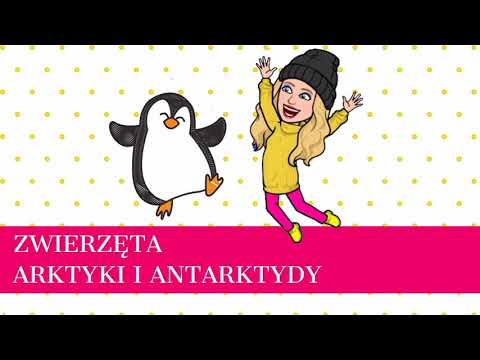 2. Wykonaj kartę pracy 3 str 23.3. Piosenka pt.: „Mroźne marzenia” 
(powtórz po mamie lub tacie tekst piosenki-w grupie nauczymy się jej na pamięć)1.Kiedy zima się zaczynaWielki mróz idzie.Myślę wtedy o pingwinachI o Antarktydzie.Ref.: Marzę, żeby Inuitą byćPośród gór lodowych sobie żyćI w krainie za polarnym kręgiemJeździć psim zaprzęgiem2.Inny szlak na północ wiedzieAż za ocean.Tam polarne są niedźwiedzieA pingwinów nie ma.3.Tam po morzu skutym lodemMiędzy góramiNikt nie jeździ samochodemLecz tylko saniami4.Chcę mieć buty z foczej skóryCiepłe ubranieI u stóp lodowej góryW igloo swe mieszkanie.4. zabawa ruchowa “Pingwin” https://www.youtube.com/watch?v=0zNJmhjJCBY